 ใบงานที่	3.2	การอ่านแปลความ ตีความ และขยายความ (2)คำชี้แจง	ให้นักเรียนอ่านพระบรมราโชวาท เรื่อง อนาคตทำนายได้ แล้วแปลความ ตีความ และขยายความ	ทุกสิ่งทุกอย่างที่เกิดที่เป็นอยู่แก่เราในวันนี้ ย่อมมีต้นเรื่องมาก่อน ต้นเรื่องนั้นคือ เหตุ สิ่งที่ได้รับคือ ผล และผลที่ท่านมีความรู้อยู่ขณะนี้ จะเป็นเหตุให้เกิดผลอย่างอื่นต่อไปอีก คือ ทำให้สามารถใช้ความรู้ที่มีอยู่ทำงานที่ต้องการได้ แล้วการทำงานของท่าน ก็จะเป็นเหตุให้เกิดผลอื่นๆ ต่อเนื่องกันไปอีก ไม่หยุดยั้ง ดังนั้นที่พูดกันว่า ให้พิจารณาเหตุผลให้ดีนั้น กล่าวอีกนัยหนึ่งก็คือ ให้พิจารณาการกระทำหรือกรรมของตนให้ดีนั่นเอง คนเราโดยมากมักนึกว่า อนาคตจะเป็นอย่างไรเราทราบไม่ได้ แต่ที่จริงเราย่อมจะทราบได้บ้างเหมือนกัน เพราะอนาคต ก็คือ ผลของการกระทำในปัจจุบันพระบรมราโชวาทในพิธีพระราชทานปริญญาบัตรจุฬาลงกรณ์มหาวิทยาลัย 8 กรกฎาคม 2519	1.	แปลความ	2.	ตีความ	3.	ขยายความ ใบงานที่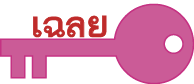 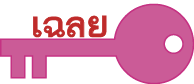 	3.2	การอ่านแปลความ ตีความ และขยายความ (2)คำชี้แจง	ให้นักเรียนอ่านพระบรมราโชวาท เรื่อง อนาคตทำนายได้ แล้วแปลความ ตีความ และขยายความ	ทุกสิ่งทุกอย่างที่เกิดที่เป็นอยู่แก่เราในวันนี้ ย่อมมีต้นเรื่องมาก่อน ต้นเรื่องนั้นคือ เหตุ สิ่งที่ได้รับคือ ผล และผลที่ท่านมีความรู้อยู่ขณะนี้ จะเป็นเหตุให้เกิดผลอย่างอื่นต่อไปอีก คือ ทำให้สามารถใช้ความรู้ที่มีอยู่ทำงานที่ต้องการได้ แล้วการทำงานของท่าน ก็จะเป็นเหตุให้เกิดผลอื่นๆ ต่อเนื่องกันไปอีก ไม่หยุดยั้ง ดังนั้นที่พูดกันว่า ให้พิจารณาเหตุผลให้ดีนั้น กล่าวอีกนัยหนึ่งก็คือ ให้พิจารณาการกระทำหรือกรรมของตนให้ดีนั่นเอง คนเราโดยมากมักนึกว่า อนาคตจะเป็นอย่างไรเราทราบไม่ได้ แต่ที่จริงเราย่อมจะทราบได้บ้างเหมือนกัน เพราะอนาคต ก็คือ ผลของการกระทำในปัจจุบันพระบรมราโชวาทในพิธีพระราชทานปริญญาบัตรจุฬาลงกรณ์มหาวิทยาลัย 8 กรกฎาคม 2519	1.	แปลความ	2.	ตีความ	3.	ขยายความ(พิจารณาตามคำตอบของนักเรียน โดยให้อยู่ในดุลยพินิจของครูผู้สอน)